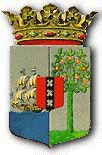 A° 2023	N° 35PUBLICATIEBLADLANDSBESLUIT van de 28stedecember 2022, no. 22/2377, houdende vervallenverklaring van artikel 54 van de Landsverordening geldelijke voorzieningen ministers____________D e  G o u v e r n e u r  v a n  C u r a ç a o,Op voordracht van de Minister-president, in overeenstemming met de Minister van Financiën;Overwegende:dat het wenselijk om de afwijking op basis van solidariteitsprincipe opgenomen in de artikel 54 van de Landsverordening geldelijke voorzieningen ministers te laten vervallen;	Gelet op:Artikel 55 van de Landsverordening geldelijke voorzieningen ministers;Heeft goedgevonden:Artikel 1Artikel 54 vervalt met ingang van 30 juni 2023.Artikel 2Dit landsbesluit wordt in het Publicatieblad geplaatst.Willemstad, 28 december 2022   L.A. GEORGE-WOUTDe Minister van Algemene Zaken,G.S. PISASDe Minister van Financiën, J.F.A. SILVANIAUitgegeven de 14de april 2023	De Minister van Algemene                             G.S. PISAS